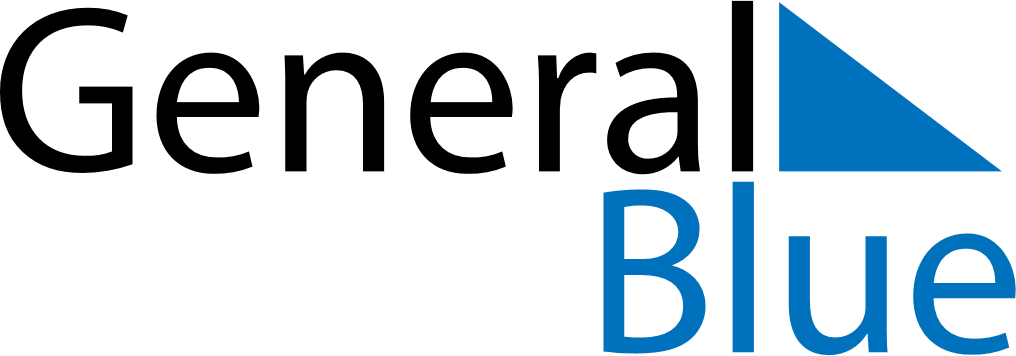 November 2024November 2024November 2024November 2024November 2024November 2024Abu, Yamaguchi, JapanAbu, Yamaguchi, JapanAbu, Yamaguchi, JapanAbu, Yamaguchi, JapanAbu, Yamaguchi, JapanAbu, Yamaguchi, JapanSunday Monday Tuesday Wednesday Thursday Friday Saturday 1 2 Sunrise: 6:34 AM Sunset: 5:20 PM Daylight: 10 hours and 46 minutes. Sunrise: 6:35 AM Sunset: 5:19 PM Daylight: 10 hours and 44 minutes. 3 4 5 6 7 8 9 Sunrise: 6:36 AM Sunset: 5:19 PM Daylight: 10 hours and 42 minutes. Sunrise: 6:37 AM Sunset: 5:18 PM Daylight: 10 hours and 40 minutes. Sunrise: 6:38 AM Sunset: 5:17 PM Daylight: 10 hours and 39 minutes. Sunrise: 6:39 AM Sunset: 5:16 PM Daylight: 10 hours and 37 minutes. Sunrise: 6:40 AM Sunset: 5:15 PM Daylight: 10 hours and 35 minutes. Sunrise: 6:40 AM Sunset: 5:14 PM Daylight: 10 hours and 33 minutes. Sunrise: 6:41 AM Sunset: 5:13 PM Daylight: 10 hours and 31 minutes. 10 11 12 13 14 15 16 Sunrise: 6:42 AM Sunset: 5:13 PM Daylight: 10 hours and 30 minutes. Sunrise: 6:43 AM Sunset: 5:12 PM Daylight: 10 hours and 28 minutes. Sunrise: 6:44 AM Sunset: 5:11 PM Daylight: 10 hours and 26 minutes. Sunrise: 6:45 AM Sunset: 5:11 PM Daylight: 10 hours and 25 minutes. Sunrise: 6:46 AM Sunset: 5:10 PM Daylight: 10 hours and 23 minutes. Sunrise: 6:47 AM Sunset: 5:09 PM Daylight: 10 hours and 22 minutes. Sunrise: 6:48 AM Sunset: 5:09 PM Daylight: 10 hours and 20 minutes. 17 18 19 20 21 22 23 Sunrise: 6:49 AM Sunset: 5:08 PM Daylight: 10 hours and 18 minutes. Sunrise: 6:50 AM Sunset: 5:08 PM Daylight: 10 hours and 17 minutes. Sunrise: 6:51 AM Sunset: 5:07 PM Daylight: 10 hours and 16 minutes. Sunrise: 6:52 AM Sunset: 5:07 PM Daylight: 10 hours and 14 minutes. Sunrise: 6:53 AM Sunset: 5:06 PM Daylight: 10 hours and 13 minutes. Sunrise: 6:54 AM Sunset: 5:06 PM Daylight: 10 hours and 11 minutes. Sunrise: 6:55 AM Sunset: 5:05 PM Daylight: 10 hours and 10 minutes. 24 25 26 27 28 29 30 Sunrise: 6:56 AM Sunset: 5:05 PM Daylight: 10 hours and 9 minutes. Sunrise: 6:57 AM Sunset: 5:05 PM Daylight: 10 hours and 7 minutes. Sunrise: 6:58 AM Sunset: 5:04 PM Daylight: 10 hours and 6 minutes. Sunrise: 6:59 AM Sunset: 5:04 PM Daylight: 10 hours and 5 minutes. Sunrise: 6:59 AM Sunset: 5:04 PM Daylight: 10 hours and 4 minutes. Sunrise: 7:00 AM Sunset: 5:04 PM Daylight: 10 hours and 3 minutes. Sunrise: 7:01 AM Sunset: 5:03 PM Daylight: 10 hours and 2 minutes. 